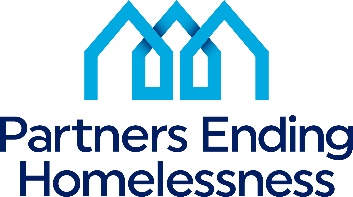 560 West Main StreetRochester, New York 14608Phone:  585-319-5091; Fax: 585-319-5488Partners Ending Homelessness 2023 Renewal Project Ranking CriteriaAPR used 4/1/2022 –3/31/2023.________________________________________________________________Part 2: Please only fill out the following once requested.The bottom 25% of the projects below the community average ranking criteria score will go before the non-conflicted Project Review committee. The Committee will review this project's outcomes and adjust the score (+/-) by 5 points based on the mitigating factors identified below.Mitigating Factors: Please explain any outcomes you think do not accurately portray your program or anything you want the reviewers to know about your program not covered in the application question. (Please use the text box below, be specific and keep the word count total under 500 words)Scoring: (C)The project scored at or above the Community Benchmark for each outcome. Project Start Dates are entered within 72 hours = 1 pointParticipants exit to or remain in permanent housing = 2 points Participants increase employment income = 1 point Participants have employment income in the program year = 1 point Participants with no income = 2 pointsParticipants have non-employment income in the program year = 1 point  Have participants obtained non-cash benefits? = 2 points Participants have health insurance. = 2 points Participants have increased non-employment income at annual = 1 point Participants exited with an increase of non-employment income = 1 point The project scored at or above the community (whole CoC) for each outcome. Participants exit to or remain in permanent housing = 2 points Participants increase employment income = 1 point Participants have employment income in the program year = 1 point Participants with no income = 2 pointsParticipants have non-employment income in the program year = 1 point  Have participants obtained non-cash benefits? = 2 points Participants have health insurance. = 2 points Participants have increased non-employment income at annual = 1 point Participants exited with an increase of non-employment income = 1 point The project scored at or above the average of like housing group (PSH/RRH/TH) Participants exit to or remain in permanent housing = 2 points Participants increase employment income = 1 point Participants have employment income in the program year = 1 point Participants with no income = 2 pointsParticipants have non-employment income in the program year = 1 point  Have participants obtained non-cash benefits? = 2 points Participants have health insurance. = 2 points Participants have increased non-employment income at annual = 1 point Participants exited with an increase of non-employment income = 1 point(These percentages will be included on the project's final scoring sheet)Sample: ________________________________________________________________E. Efficiency Question 1.  > 95% = 3 points    95% < = 0 points                                 Question 2.  PSH and RRH >95% =3 points				    TH >85% = 3 points                             Question 3.   At or below the average cost of successful exit rate = 3 point				    Above the average cost of successful exit rate = 0 points  When calculating these measures, PSH, RRH, and TH projects will be compared, i.e., PSH to PSH, RRH to RRH, and TH to TH. Organization Name:Project Name:Contact PersonPhone NumberEmailContact PersonPhone NumberEmailContact PersonPhone NumberEmailProject Type (check correct box)Project Type (check correct box)Transitional Housing (TH)Safe Haven (SH)Transitional housing – Rapid Re-Housing (TH-RRH)Permanent Supportive Housing (PSH)Rapid Re-Housing (RRH)Homeless Management Information System (HMIS)Coordinated Entry (CE)A.Homeless Sub-Populations                                     What % of the population served is Chronic HomelessWhat % of the population served is Chronic HomelessA.Homeless Sub-Populations                                     What % of the population served are Households with ChildrenWhat % of the population served are Households with ChildrenA.Homeless Sub-Populations                                     What % of the population served are Youth/Parenting Youth (< 18 years or Transition Age Youth (18 – 24)What % of the population served are Youth/Parenting Youth (< 18 years or Transition Age Youth (18 – 24)A.Homeless Sub-Populations                                     What % of the population served with w/behavioral health issues (MH, SUD)What % of the population served with w/behavioral health issues (MH, SUD)A.Homeless Sub-Populations                                     What % of the population served are VeteransWhat % of the population served are VeteransA.Homeless Sub-Populations                                     What % of the population is fleeing Domestic ViolenceWhat % of the population is fleeing Domestic ViolenceA.Homeless Sub-Populations                                     What % of the population was unsheltered prior to entering What % of the population was unsheltered prior to entering A.Homeless Sub-Populations                                     Homeless Sub-Populations % total at or above 75% for all Sub-populations                                   Points5 B.Data Quality--------------------C.All Programs outcomes -------------------D.Monitoring Score  -------------------E.Coordinated Entry --------------------F. Efficiency Data Quality: 100% of the following data was completed during the reporting period of 4/1/2022 to 3/31/23Data Quality: 100% of the following data was completed during the reporting period of 4/1/2022 to 3/31/23Data Quality: 100% of the following data was completed during the reporting period of 4/1/2022 to 3/31/23 B.Data Quality--------------------C.All Programs outcomes -------------------D.Monitoring Score  -------------------E.Coordinated Entry --------------------F. Efficiency 6a Personally Identifiable Information (6 pts – 1 pt for each 0%)Points6 B.Data Quality--------------------C.All Programs outcomes -------------------D.Monitoring Score  -------------------E.Coordinated Entry --------------------F. Efficiency 6b Universal Data Elements (5 pts – 1 pt for each 0%)Points5 B.Data Quality--------------------C.All Programs outcomes -------------------D.Monitoring Score  -------------------E.Coordinated Entry --------------------F. Efficiency 6c Income & Sources at Start, Annual & Exit (6 pts – 2 pts for each 0%)Points6 B.Data Quality--------------------C.All Programs outcomes -------------------D.Monitoring Score  -------------------E.Coordinated Entry --------------------F. Efficiency 6d Chronic Homelessness (1 pts for 0% in project type)Points1 B.Data Quality--------------------C.All Programs outcomes -------------------D.Monitoring Score  -------------------E.Coordinated Entry --------------------F. Efficiency 15 Prior Living Situation (equals homeless situation)Points3 B.Data Quality--------------------C.All Programs outcomes -------------------D.Monitoring Score  -------------------E.Coordinated Entry --------------------F. Efficiency 20b Non-Cash Benefits (1 pts – if the client does not know & data is not collected, both equal 0) Points1 B.Data Quality--------------------C.All Programs outcomes -------------------D.Monitoring Score  -------------------E.Coordinated Entry --------------------F. Efficiency 21 Health Insurance (1 pts – if the client does not know & data is not collected, both equal 0)Points1 B.Data Quality--------------------C.All Programs outcomes -------------------D.Monitoring Score  -------------------E.Coordinated Entry --------------------F. Efficiency Maximum Points earned for section B. 23 B.Data Quality--------------------C.All Programs outcomes -------------------D.Monitoring Score  -------------------E.Coordinated Entry --------------------F. Efficiency 1. Project Start Dates are entered within 72 hoursPointsSee Scoring C.1 B.Data Quality--------------------C.All Programs outcomes -------------------D.Monitoring Score  -------------------E.Coordinated Entry --------------------F. Efficiency 2. 92% or more of participants exit to or remain in permanent housing?PointsSee Scoring C.6 B.Data Quality--------------------C.All Programs outcomes -------------------D.Monitoring Score  -------------------E.Coordinated Entry --------------------F. Efficiency 3. 20% or more participants increase employment incomePointsSee Scoring C.3 B.Data Quality--------------------C.All Programs outcomes -------------------D.Monitoring Score  -------------------E.Coordinated Entry --------------------F. Efficiency 4. 20% or more participants have employment income in the program year.PointsSee Scoring C.3 B.Data Quality--------------------C.All Programs outcomes -------------------D.Monitoring Score  -------------------E.Coordinated Entry --------------------F. Efficiency 5. 15%> or less of Participants with no incomePointsSee Scoring C.6 B.Data Quality--------------------C.All Programs outcomes -------------------D.Monitoring Score  -------------------E.Coordinated Entry --------------------F. Efficiency 6. 40% or more participants have non-employment income in the program year.PointsSee Scoring C.3 B.Data Quality--------------------C.All Programs outcomes -------------------D.Monitoring Score  -------------------E.Coordinated Entry --------------------F. Efficiency 7.  85% or more participants have obtained non-cash benefitsPointsSee Scoring C.6 B.Data Quality--------------------C.All Programs outcomes -------------------D.Monitoring Score  -------------------E.Coordinated Entry --------------------F. Efficiency 8. Do 90% or more participants have health insurance?PointsSee Scoring C.6 B.Data Quality--------------------C.All Programs outcomes -------------------D.Monitoring Score  -------------------E.Coordinated Entry --------------------F. Efficiency 9. 40% or more participants increased non-employment income at annualPointsSee Scoring C.3 B.Data Quality--------------------C.All Programs outcomes -------------------D.Monitoring Score  -------------------E.Coordinated Entry --------------------F. Efficiency 10. 45% or more participants exited, with an increase in non-employment incomePointsSee Scoring C.3 B.Data Quality--------------------C.All Programs outcomes -------------------D.Monitoring Score  -------------------E.Coordinated Entry --------------------F. Efficiency Maximum Points earned for section C.40 B.Data Quality--------------------C.All Programs outcomes -------------------D.Monitoring Score  -------------------E.Coordinated Entry --------------------F. Efficiency 1. The Score from the latest Monitoring Site (Monitoring is scored on a sliding scale, with the project with the highest monitoring score receiving 21 points and the second highest monitoring score receiving 20 points; this goes on until no points are left to give. If a project scored the same on the monitoring form, it got the same points as the project it tied within all scenarios.21 B.Data Quality--------------------C.All Programs outcomes -------------------D.Monitoring Score  -------------------E.Coordinated Entry --------------------F. Efficiency Maximum Points earned for section D.21 B.Data Quality--------------------C.All Programs outcomes -------------------D.Monitoring Score  -------------------E.Coordinated Entry --------------------F. Efficiency 1. Is the average time from prioritization list referral to being entered into the project within two weeks?Points3 B.Data Quality--------------------C.All Programs outcomes -------------------D.Monitoring Score  -------------------E.Coordinated Entry --------------------F. Efficiency 2. The average time from the client's HMIS project entry date to being housed is 45 days for PSH or 30 days for RRH?  Points3 B.Data Quality--------------------C.All Programs outcomes -------------------D.Monitoring Score  -------------------E.Coordinated Entry --------------------F. Efficiency Maximum Points earned for section E.6 B.Data Quality--------------------C.All Programs outcomes -------------------D.Monitoring Score  -------------------E.Coordinated Entry --------------------F. Efficiency 1. Drawdown Efficiency: Percentage of HUD expenditures drawn down from the project's APR for the year ending 2022 (1) Points See Scoring D.3 B.Data Quality--------------------C.All Programs outcomes -------------------D.Monitoring Score  -------------------E.Coordinated Entry --------------------F. Efficiency 2. Occupancy Rate: Annual occupancy rate for households from APR 4/1/2022 - 3/31/2023 (2)   Points See Scoring D.3 B.Data Quality--------------------C.All Programs outcomes -------------------D.Monitoring Score  -------------------E.Coordinated Entry --------------------F. Efficiency 3. Cost of Success rate:  HUD grant amount divided by the number of households with a successful exit or remained stable in PH from the 4/1/2022 - 3/31/2023 APR. (2)   Points See Scoring D.3 B.Data Quality--------------------C.All Programs outcomes -------------------D.Monitoring Score  -------------------E.Coordinated Entry --------------------F. Efficiency Maximum Points earned for section F.9F.Additional Project Questions (unscored) How does your program ensure participants can access and feel comfortable with the housing and services provided regardless of race, ethnicity, gender, age, disability, etc.? (Please limit to 500 words)F.Additional Project Questions (unscored) F.Additional Project Questions (unscored) How does your program currently involve people with lived experience? i.e., employment/volunteer opportunities, peer support, mentorship, members of Board/Advisory Committees, etc. (please limit to 500 words)F.Additional Project Questions (unscored) TOTAL POINTS - 104Project Total ______Measurements Community Goals %All CoC Projects  All PSH Projects Project Outcomes for APR Year 4/1/2022-3/31/2023Points Earned Points Earned Reasoning for points Reasoning for points Reasoning for points Project Start Dates are entered within 72 hours100%100%11All percentage outcomes above goals  All percentage outcomes above goals  All percentage outcomes above goals  Participants exit to or remain in permanent housing92%+88%86%85%00All percentage outcomes below goals  All percentage outcomes below goals  All percentage outcomes below goals  Participants increase employment income20%+52%35%5%00All percentage outcomes below goals  All percentage outcomes below goals  All percentage outcomes below goals  Participants have employment income in the program year.20%+20%27%8%00All percentage outcomes below goals  All percentage outcomes below goals  All percentage outcomes below goals  Participants with no income<15%9%13%5%66All percentage outcomes above goals  All percentage outcomes above goals  All percentage outcomes above goals  Participants have non-employment income in the program year.40%16%18%36%222 percentage outcomes above goals  2 percentage outcomes above goals  2 percentage outcomes above goals  Have participants obtained non-cash benefits?85%+84%82%100%66All percentage outcomes above goals  All percentage outcomes above goals  All percentage outcomes above goals  Participants have health insurance90%+94%95%95%66All percentage outcomes above goals  All percentage outcomes above goals  All percentage outcomes above goals  Participants have increased non-employment income 40%+26%40%56%33All percentage outcomes above goals  All percentage outcomes above goals  All percentage outcomes above goals  Participants exited with an increase of non-employment income45%+25%26%36%222 percentage outcomes above goals  2 percentage outcomes above goals  2 percentage outcomes above goals  Total Points: 27Total Points: 27